BOX CONTENTS 1 OF 2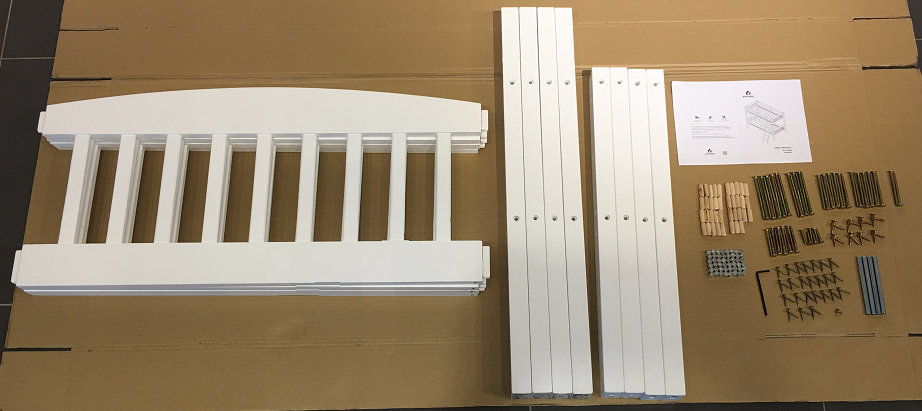 BOX CONTENTS 2 OF 2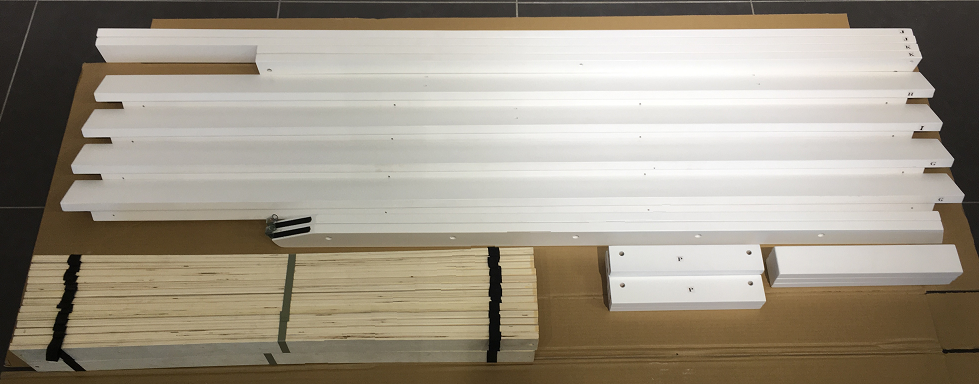 BoxSpecificationsQtyHW58907ES-12 Assemble Instruction1 setHW58907ES-12 Hardware Pack1 packHW58907ES-12 ALower Leg (Left Front & Right Rear)2pcsHW58907ES-12 BLower Leg (Left Rear & Right Front)2pcsHW58907ES-12 CUpper Leg (Left Front & Right Rear)2pcsHW58907ES-12 DUpper Leg (Left Rear)1pcHW58907ES-12 EUpper Leg (Right Front)1pcHW58907ES-12 FHeadboard Frame3pcsHW58907ES-12 F1Footboard Frame1pcBoxSpecificationsQtyHW58907ES-22 GLower Side Rail2pcsHW58907ES-22 HUpper Side Rail (Front)1pcHW58907ES-22 IUpper Side Rail (Rear)1pcHW58907ES-22 JGuard Rail (Rear)2pcsHW58907ES-22 KGuard Rail (Front)2pcsHW58907ES-22 LGuard Rail Support3pcsHW58907ES-22 MSlat2setsHW58907ES-22 NLadder Rail (Left)1pcHW58907ES-22 OLadder Rail (Right)1pcHW58907ES-22 PLadder Stretcher5pcs